تصویرمعرفی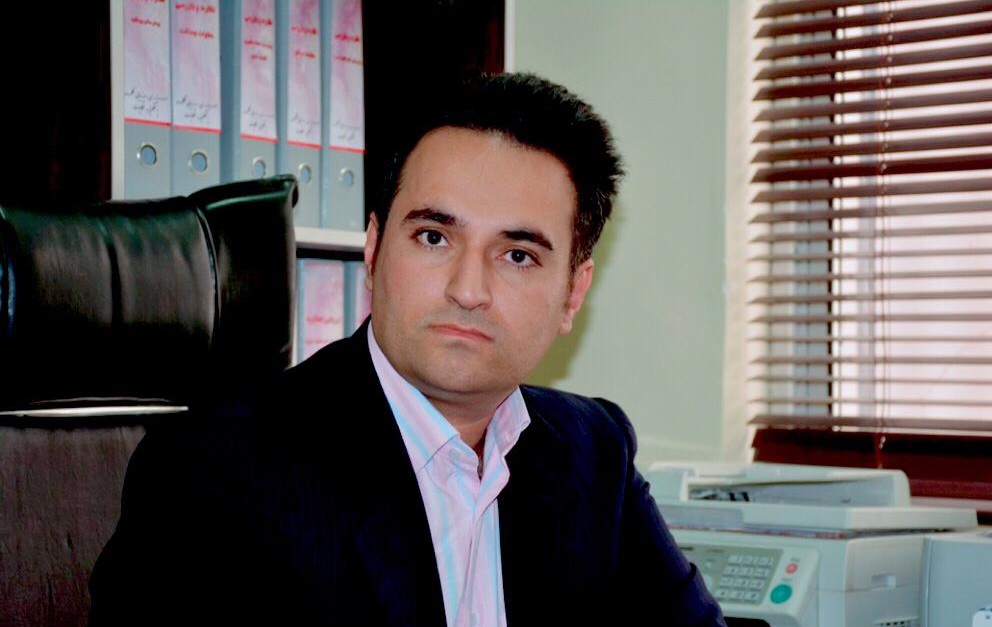 نام و نام خانوادگی: دکتر محمد امین مهاجرانیسمت: مدیر کلینیک تخصصی وفوق تخصصی هنریتلفن مستقیم :۵۴۳۴۲۰۱۰-۰۷۱سوابق :                                                                                                                    Mohammad Amin Mohajerani                                                                                                                                                    ۱۹۸۳-۷-۲۹          PROFESSIONAL EXPERIENCES    ۱۲ years of management experience in the private and public sectors, ۱۰ years of experience in teaching management at private and public universities.          Chairman of the Board of Trustees University of Medical Sciences. Iran / Nov ۲۰۱۴ – present         Approval of internal regulations;         Review and approval of the institution's budget;         Approval of how to collect proprietary revenues and consumption;         Determine Auditor and Treasurer for the institution;         Approval of financial and trading regulations.          Member of the board of directors University of Medical Sciences. Iran / Nov ۲۰۱۴ – present         Governing the organization by establishing broad policies and setting strategic goals;         Selection of, appointing, supporting, and reviewing the performance of the executive officers;         Setting the salaries and benefits of personnel.    Representative of the Ministry of Health and Medical Education, Deputy Director of Planning, Steering and Affairs                  Ministry of Health and Medical Education. Iran/ Aug ۲۰۱۶ –  present         Signification of Approvals of Planning Deputy;         Manage of the Permanent Commission of the University.Head of the Office of Inspection, Performance Evaluation     University of Medical Sciences. Iran /Oct ۲۰۱۴ – present         providing factual and analytical information;         measuring performance;         determining compliance with applicable law, regulation, and / or policy         identifying savings and funds put to better use;         sharing best practices or promising approaches;         Evaluating allegations of fraud, waste, abuse, and mismanagement. Special Supervisor Manager University of Medical Sciences. Oct ۲۰۱۴ – present         Evaluating of the quality of health care centers.    General Manager                                        Amin Home property agency. Iran/Apr ۲۰۰۶– present         Managing the sale and buy of real estate, villas and gardens;         Financial Management.            Professor of General Management Courses Payam Noor University. Iran/Oct ۲۰۰۸– ۲۰۱۶                  Teaching Management Courses) development management, English for manager, Management of Organizational Behavior, Management of Human Resources, Managing organizational change, Team building and ……);         Supervisor of management Student Theses.Professor of Development Management course                Andishe University. Iran/Sep ۲۰۱۴-۲۰۱۵         Teaching Development Management course.Professor of Health management Courses      University of medical Sciences. Sep ۲۰۰۸– present         Teaching Management Courses (Nursing Management, management of Hospital and  …). Administrative affairs expert                                 The Fars Provincial Court of Justice. Iran/ Jan ۲۰۰۵–۲۰۰۶         Assistant Attorney at court.Hotel Manager                                                                   FatholMobin Hotel. Iran/ Mar ۲۰۰۹–۲۰۰۹EDUCATION Swedish EBS Center
Doctorate of Business Administration College of Management. University of Payame Noor                                                     Jahrom.Iran         BS in Administrative management. Field of Human ResourceCollege of Management. University of Azad                                                Rafsanjan .Iran         Master in Management. Field of Human Resource                      SKILLS                                                                                     CRITICAL BEHAVIOR     Manage multiple sections simultaneously                                          Discipline         Strong Leadership skills and ability to work as team                            High work Ethics   Strong administrative and writing Skills                                              Trustworthy and Honest         Being good in IT                                                                                    commitment         Deliver results on time         Able to work under pressure         Flexibility         Fluent in English         Beginner in FrenchADDITIONAL INFORMATION: Author of Book of Quality of Work Life and Employees Organizational Participation                                                                                                                    Mohammad Amin Mohajerani                                                                                                                                                    ۱۹۸۳-۷-۲۹          PROFESSIONAL EXPERIENCES    ۱۲ years of management experience in the private and public sectors, ۱۰ years of experience in teaching management at private and public universities.          Chairman of the Board of Trustees University of Medical Sciences. Iran / Nov ۲۰۱۴ – present         Approval of internal regulations;         Review and approval of the institution's budget;         Approval of how to collect proprietary revenues and consumption;         Determine Auditor and Treasurer for the institution;         Approval of financial and trading regulations.          Member of the board of directors University of Medical Sciences. Iran / Nov ۲۰۱۴ – present         Governing the organization by establishing broad policies and setting strategic goals;         Selection of, appointing, supporting, and reviewing the performance of the executive officers;         Setting the salaries and benefits of personnel.    Representative of the Ministry of Health and Medical Education, Deputy Director of Planning, Steering and Affairs                  Ministry of Health and Medical Education. Iran/ Aug ۲۰۱۶ –  present         Signification of Approvals of Planning Deputy;         Manage of the Permanent Commission of the University.Head of the Office of Inspection, Performance Evaluation     University of Medical Sciences. Iran /Oct ۲۰۱۴ – present         providing factual and analytical information;         measuring performance;         determining compliance with applicable law, regulation, and / or policy         identifying savings and funds put to better use;         sharing best practices or promising approaches;         Evaluating allegations of fraud, waste, abuse, and mismanagement. Special Supervisor Manager University of Medical Sciences. Oct ۲۰۱۴ – present         Evaluating of the quality of health care centers.    General Manager                                        Amin Home property agency. Iran/Apr ۲۰۰۶– present         Managing the sale and buy of real estate, villas and gardens;         Financial Management.            Professor of General Management Courses Payam Noor University. Iran/Oct ۲۰۰۸– ۲۰۱۶                  Teaching Management Courses) development management, English for manager, Management of Organizational Behavior, Management of Human Resources, Managing organizational change, Team building and ……);         Supervisor of management Student Theses.Professor of Development Management course                Andishe University. Iran/Sep ۲۰۱۴-۲۰۱۵         Teaching Development Management course.Professor of Health management Courses      University of medical Sciences. Sep ۲۰۰۸– present         Teaching Management Courses (Nursing Management, management of Hospital and  …). Administrative affairs expert                                 The Fars Provincial Court of Justice. Iran/ Jan ۲۰۰۵–۲۰۰۶         Assistant Attorney at court.Hotel Manager                                                                   FatholMobin Hotel. Iran/ Mar ۲۰۰۹–۲۰۰۹EDUCATION Swedish EBS Center
Doctorate of Business Administration College of Management. University of Payame Noor                                                     Jahrom.Iran         BS in Administrative management. Field of Human ResourceCollege of Management. University of Azad                                                Rafsanjan .Iran         Master in Management. Field of Human Resource                      SKILLS                                                                                     CRITICAL BEHAVIOR     Manage multiple sections simultaneously                                          Discipline         Strong Leadership skills and ability to work as team                            High work Ethics   Strong administrative and writing Skills                                              Trustworthy and Honest         Being good in IT                                                                                    commitment         Deliver results on time         Able to work under pressure         Flexibility         Fluent in English         Beginner in FrenchADDITIONAL INFORMATION: Author of Book of Quality of Work Life and Employees Organizational Participation                                                                                                                    Mohammad Amin Mohajerani                                                                                                                                                    ۱۹۸۳-۷-۲۹          PROFESSIONAL EXPERIENCES    ۱۲ years of management experience in the private and public sectors, ۱۰ years of experience in teaching management at private and public universities.          Chairman of the Board of Trustees University of Medical Sciences. Iran / Nov ۲۰۱۴ – present         Approval of internal regulations;         Review and approval of the institution's budget;         Approval of how to collect proprietary revenues and consumption;         Determine Auditor and Treasurer for the institution;         Approval of financial and trading regulations.          Member of the board of directors University of Medical Sciences. Iran / Nov ۲۰۱۴ – present         Governing the organization by establishing broad policies and setting strategic goals;         Selection of, appointing, supporting, and reviewing the performance of the executive officers;         Setting the salaries and benefits of personnel.    Representative of the Ministry of Health and Medical Education, Deputy Director of Planning, Steering and Affairs                  Ministry of Health and Medical Education. Iran/ Aug ۲۰۱۶ –  present         Signification of Approvals of Planning Deputy;         Manage of the Permanent Commission of the University.Head of the Office of Inspection, Performance Evaluation     University of Medical Sciences. Iran /Oct ۲۰۱۴ – present         providing factual and analytical information;         measuring performance;         determining compliance with applicable law, regulation, and / or policy         identifying savings and funds put to better use;         sharing best practices or promising approaches;         Evaluating allegations of fraud, waste, abuse, and mismanagement. Special Supervisor Manager University of Medical Sciences. Oct ۲۰۱۴ – present         Evaluating of the quality of health care centers.    General Manager                                        Amin Home property agency. Iran/Apr ۲۰۰۶– present         Managing the sale and buy of real estate, villas and gardens;         Financial Management.            Professor of General Management Courses Payam Noor University. Iran/Oct ۲۰۰۸– ۲۰۱۶                  Teaching Management Courses) development management, English for manager, Management of Organizational Behavior, Management of Human Resources, Managing organizational change, Team building and ……);         Supervisor of management Student Theses.Professor of Development Management course                Andishe University. Iran/Sep ۲۰۱۴-۲۰۱۵         Teaching Development Management course.Professor of Health management Courses      University of medical Sciences. Sep ۲۰۰۸– present         Teaching Management Courses (Nursing Management, management of Hospital and  …). Administrative affairs expert                                 The Fars Provincial Court of Justice. Iran/ Jan ۲۰۰۵–۲۰۰۶         Assistant Attorney at court.Hotel Manager                                                                   FatholMobin Hotel. Iran/ Mar ۲۰۰۹–۲۰۰۹EDUCATION Swedish EBS Center
Doctorate of Business Administration College of Management. University of Payame Noor                                                     Jahrom.Iran         BS in Administrative management. Field of Human ResourceCollege of Management. University of Azad                                                Rafsanjan .Iran         Master in Management. Field of Human Resource                      SKILLS                                                                                     CRITICAL BEHAVIOR     Manage multiple sections simultaneously                                          Discipline         Strong Leadership skills and ability to work as team                            High work Ethics   Strong administrative and writing Skills                                              Trustworthy and Honest         Being good in IT                                                                                    commitment         Deliver results on time         Able to work under pressure         Flexibility         Fluent in English         Beginner in FrenchADDITIONAL INFORMATION: Author of Book of Quality of Work Life and Employees Organizational Participation